ESCOLA _________________________________DATA:_____/_____/_____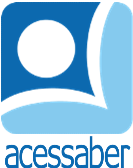 PROF:_______________________________________TURMA:___________NOME:________________________________________________________Bira e Jorge vão ao espaçoCerta noite, Bira sonhou que ele e seu melhor amigo Jorge haviam ido para o espaço em uma nave espacial. Eles partiram para encontrar um planeta com as mais belas cores. Jorge viu um planeta, que brilhava vermelho! Tudo era vermelho neste planeta, até mesmo as árvores! Elas pareciam tão engraçadas...Eles procuraram um pouco mais e encontraram outro planeta, que brilhava amarelo. Tudo era amarelo neste planeta, até mesmo o mar! Ele parecia tão estranho!Na sequência, viram outro planeta que brilhava cor-de-rosa. Tudo era cor-de-rosa neste planeta, até mesmo o céu! Que estranho!Eles, em seguida, se depararam com um planeta azul, em que tudo era azul, até mesmo o solo. Que ridículo! Eles perceberam que nenhum destes planetas tinha animais. Que coisa mais desinteressante! Então, a nave espacial deles virou a esquina e eles viram um planeta que estava repleto das mais belas cores! O céu e o mar eram azuis, as árvores eram verdes e as rosas eram vermelhas e tudo era coberto pela luz solar amarela! E todas as espécies de animais perambulavam livres e selvagens! É claro, era o planeta Terra! Você não fica feliz por viver em um planeta tão bonito assim?Autor desconhecido.QuestõesQual é o título do texto?R: __________________________________________________________________Quais são os personagens da história?R: __________________________________________________________________Quantos parágrafos há no texto?R: __________________________________________________________________Qual foi o sonho de Bira?R: ______________________________________________________________________________________________________________________________________________________________________________________________________________________________________________________________________________Por quais planetas os amigos passaram?R: ______________________________________________________________________________________________________________________________________________________________________________________________________________________________________________________________________________O que você acha dos comentários dos amigos sobre os planetas? Justifique sua resposta.R: ______________________________________________________________________________________________________________________________________________________________________________________________________________________________________________________________________________O que tinha de igual nos primeiros quatro planetas visitados?R: ______________________________________________________________________________________________________________________________________________________________________________________________________________________________________________________________________________Como era o ultimo planeta?R: ______________________________________________________________________________________________________________________________________________________________________________________________________________________________________________________________________________Responda a ultima pergunta levantada no texto:R: ______________________________________________________________________________________________________________________________________________________________________________________________________________________________________________________________________________Agora é sua vez, crie um final para a história (com no mínimo 5 linhas):________________________________________________________________________________________________________________________________________________________________________________________________________________________________________________________________________________________________________________________________________________________________________________________________________________________________________________________________________________________________________________________________________________________________________________________________________________________________________________________________________________________________________________________________________________________________________________________________________________________________________________